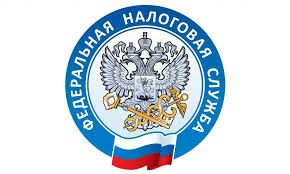                         НАЛОГОВАЯ СЛУЖБА                     ИНФОРМИРУЕТ  Работа с «самозанятым» : какие документы потребуются для подтверждения расходов.  Для подтверждения расходов в целях налогообложения прибыли потребуются:•	чек из приложения «Мой налог». Такие разъяснения давались и раньше (см. Письма Минфина России от 26.03.2020 N 03-11-11/24008, ФНС России от 20.02.2019 N СД-4-3/2899@ (п. 2), от 30.10.2020 N АБ-4-20/17902@).•	акт о выполнении работ (оказании услуг). Он является документом, подтверждающим факт их исполнения, а также отражает период или дату их оказания.  Важно также учитывать, если «самозанятое» лицо действует через посредника, заказчику для подтверждения расходов недостаточно чека. Необходимы и иные документы, подтверждающие факт совершения сделки между «самозанятым» и заказчиком, например, агентский договор, акты выполненных работ (оказанных услуг) (Письмо ФНС России от 30.10.2020 N АБ-4-20/17902@).